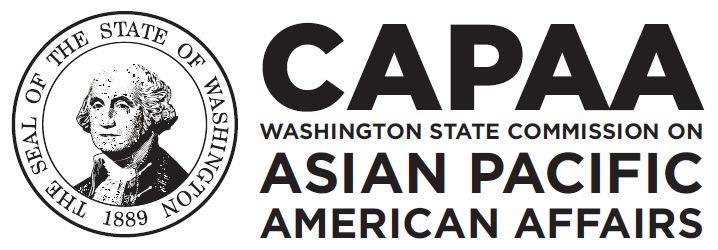 Improving the lives of Asian Pacific Americans Public Board Meeting AgendaSaturday, January 19, 2019 | 10:00 AM – 2:00 PM City of Olympia, Thurston County, WAOlympia Center, Room 101222 Columbia St. NW, Olympia, WA 98501Please Note: Times above are estimates only. The Commission reserves the right to alter the order of the agenda. For more information or questions, please contact us at (360) 725-5667. For people needing special accommodations, please provide a minimum advance notice of five business days. Agency Overview The CAPAA was established by the state legislature in 1974 to improve the well-being of Asian Pacific Americans (APAs) by ensuring their access to participation in the fields of government, business, education, and other areas. It has a board made up of 12-governor appointed members that represent the diverse APA communities of Washington State. TimeAgenda ItemSpeaker       10:00 AMCall to OrderChair Tufono-Chaussee10:00 Welcome & IntroductionsChair Tufono-Chaussee10:10Approval of AgendaAction to approveChair Tufono-Chaussee10:13 Approval of MinutesAction to approveChair Tufono-Chaussee10:15Executive Director’s ReportE.D. Hasegawa10:30 Board BusinessCAPAA Meetings & Events (updated) Updates to WACCAPAA’s Travel Reimbursement PolicyDefending Immigrants & RefugeesRally SummaryMoU Status UpdatesChair Tufono-ChausseeVice Chair DickinsonProject Coordinator LeCommissioner Dinh Commissioner Sam11:00International Examiner & API Community Leadership Foundation (ACLF) Fellowship ProgramI.E. ACLF Fellows11:30 Hepatitis B & C: UpdateNadine Shiroma, Advocate12:00Meet the Cook: IntroductionKhurshida Begum       12:05 PMBreakLunch by Khurshida Begum12:20 Census 2020 & Complete CountLisa McLean, Complete Count Committee Coordinator, WA Counts 20201:00 Census 2020 State Agency Work Plan InputChair Tufono-Chaussee1:25Roundtable announcements, events & opportunitiesChair Tufono-Chaussee1:40 Public ForumChair Tufono-Chaussee2:00   AdjournChair Tufono-Chaussee